PCB Wochenplan 18.-22.01.21Bitte bis Freitag 14 Uhr per E-Mail an susannekern@online.deVertiefe bei Nr. 1 dein Wissen über das PSE.Übernehme dann die beiden Hefteinträge.Falls du die Bilder auf der letzten Seite nicht ausdrucken kannst, zeichne sie ab.Betrachte das mitgeschickte PSE. Die für uns wichtigen Größen sind gelb markiert.Nach welchem Schema sind die Elemente im PSE angeordnet?Alphabetisch				      b) nach dem Zeitpunkt ihrer Entdeckungc) nach der Anzahl der Protonen im Kern     d) nach ihrer Zustandsform (fest, flüssig, gasförmig)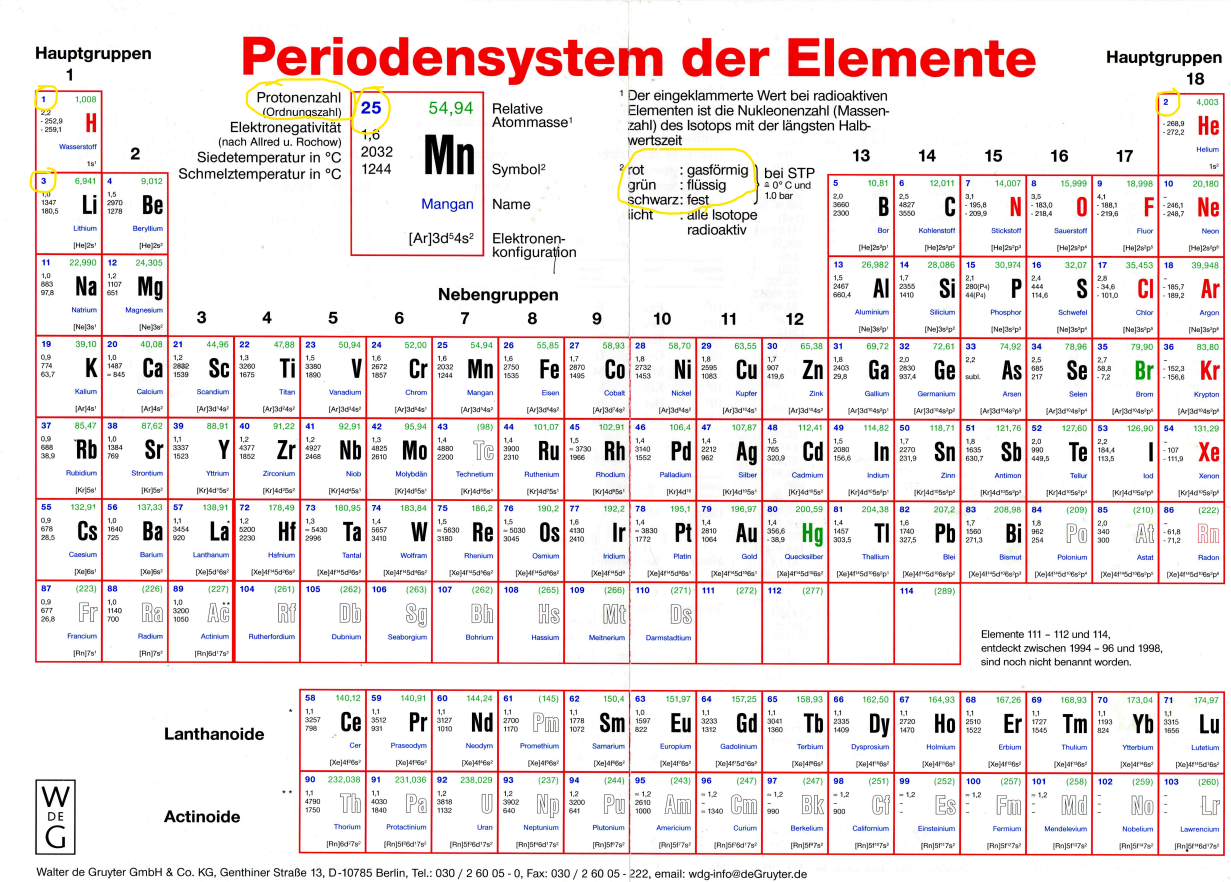 HefteintragDas Periodensystem der Elemente (PSE)= Liste aller chemischen Elemente.Schreibweise: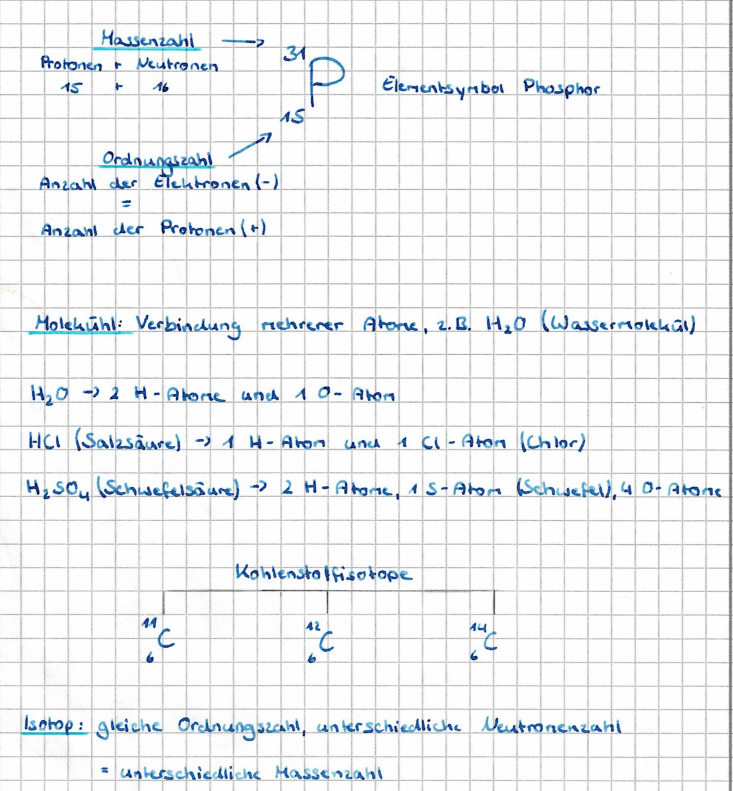 Übung:Gib die Elemente Calcium und Fluor mit ihrer Massen- und Ordnungszahl in der Elementsymbol-Schreibweise wieder.Den Atombau aus dem PSE ablesenHefteintragDas Schalenmodell eines Atoms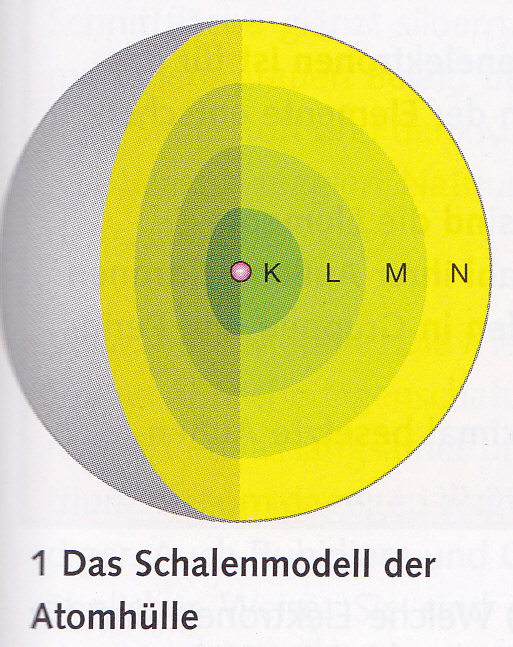 Beispiele: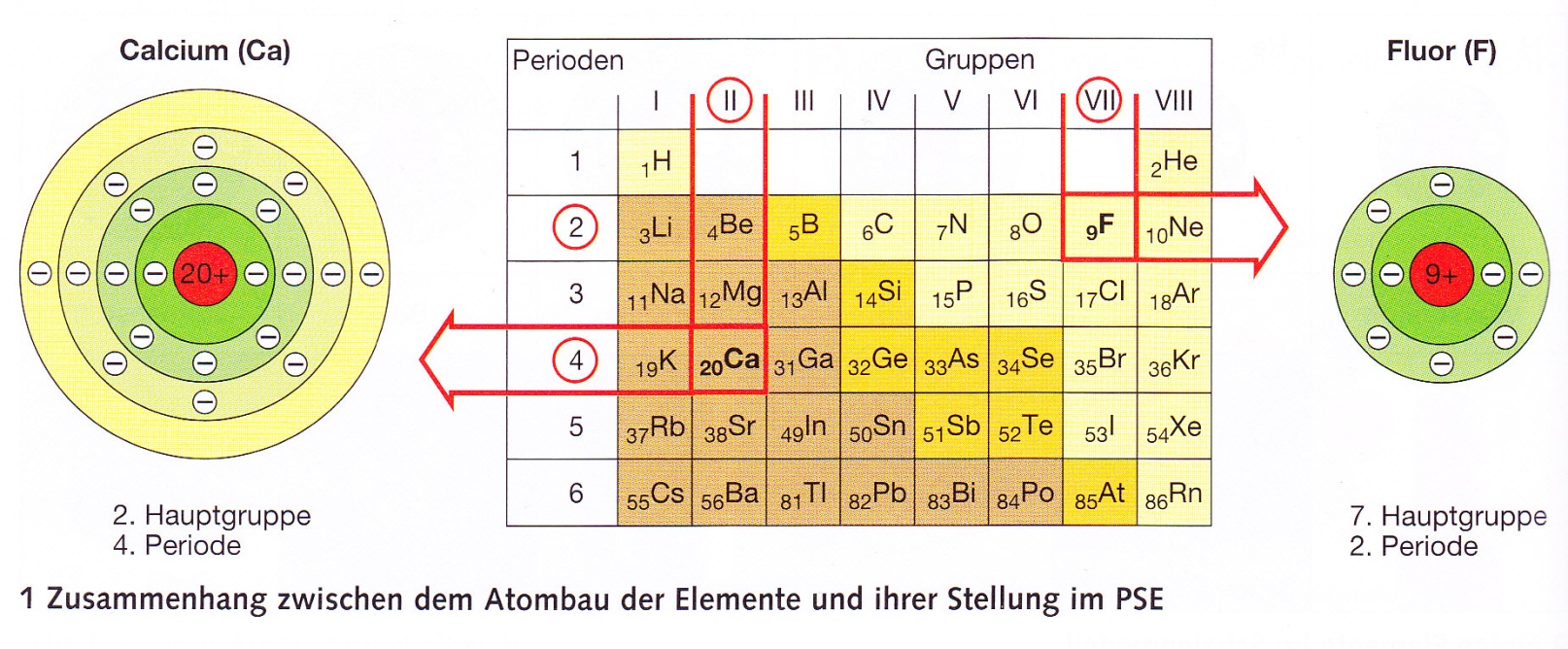 Beispiele:Calcium befindet sich in der 4. Periode und besitzt somit 4 Schalen (Kreise um den roten Kern).Zudem befindet es sich in der 2. Hauptgruppe und besitzt also 2 Elektronen auf der äußeren Schale (= Außenelektronen).Übung: Schaue dir zur Festigung noch mal den Film von Minute 3 – 5:05 an.